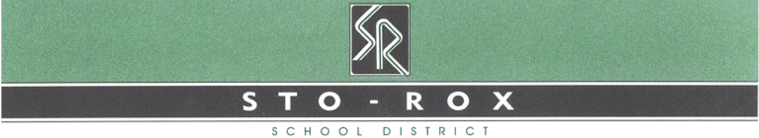 								10/7/2020Dear Supporter of Sto-Rox High School,          The yearbook staff is happy to announce the opportunity to purchase advertising space in the Sto-Rox High School yearbook.  The 2020-21 full color yearbooks will be released in the fall of 2019.  By purchasing advertising space in our Sto-Rox yearbook, you are helping the students and purchasing a permanent tax deductible advertisement for your business.       Listed below are the spaces available for your tax deductible advertisement.     Please help support our yearbook and return your payment (payable to Sto-Rox High School Yearbook) and advertisement information as soon as possible. Our deadline for business advertisements is November 16th.Sincerely,Mrs. LivingstonSto-Rox High School Yearbook Advisor1105 Valley StreetMcKees Rocks, Pa 15136							412-771-3213 x1107dlivingston@srsd.k12.pa.usD. Livingston	Senior High School Teacher	1105 Valley Street McKees Rocks, PA  15136Telephone: 412-771-3213 Ext. 1107Fax: 412-771-8395E-Mail: dlivingston@srsd.k12.pa.usAd SpacePriceDescriptionLine (Text only)$20Single line of text. TEXT ONLYBusiness card$40Text and graphic. (Eighth of a page)Quarter page$60Small message and graphic/picture.Half page$100Medium sized message, graphic/ picture.Full page$200Longest message, graphic/picture.